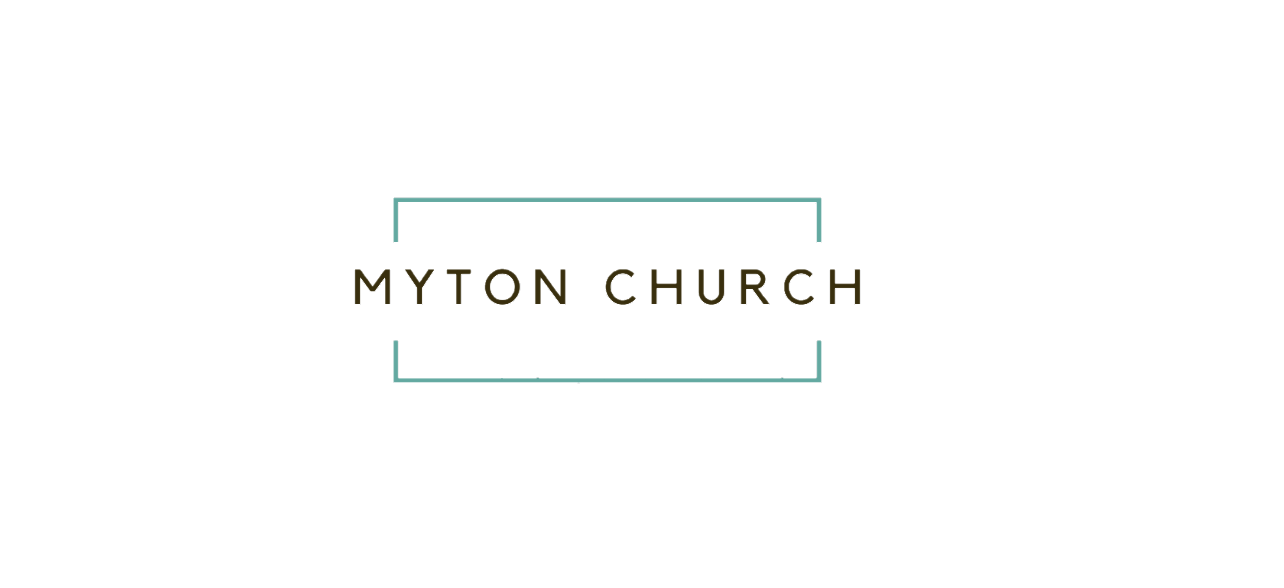 Operations and Communications Manager APPLICATION FORMPlease complete and return the form to Ed McMillen at ed.mcmillen@mytonchurch.org.uk by 9am on Monday 20th June 2022.Applications received after this time will not be considered.1.	PERSONAL DETAILS	Surname	________________________________	Forename(s)	________________________________	Name usually known by _______________________________		Address for	_______________________________________________________	communication			_______________________________________________________		______________________________ Postcode  ________________	Telephone No. 	___________________________________________	Permanent address	(if different from above)	_______________________________________________________		_______________________________________________________		_______________________________ Postcode  _______________	Telephone No. 	___________________________________________	Mobile No.	___________________________________________	E-Mail:	 ______________________________________________________If you consider that you may require reasonable adjustments to be made to assist you in attending for interview, please state below the arrangements which will need to be made for you to be able to attend:	__________________________________________________________________________	__________________________________________________________________________	__________________________________________________________________________2.	CAREER HISTORY	Please detail below all your employment/self-employment relevant to your application. Start with your present/most recent employment.  Show the name of the employer (or name of company, if self-employed), job title(s), main duties and responsibilities and dates of employment.(continue on a separate sheet if necessary)Main Duties and Responsibilities in your current / most recent role________________________________________________________________________ ________________________________________________________________________ ________________________________________________________________________ ________________________________________________________________________ _________________________________________________________________________ _________________________________________________________________________3. 	Education and QualificationsPlease list your Education and qualifications 4. 	REFEREESMay we approach your present/most recent employer for a reference if we are considering you for appointment? (Note: approaches will not be made to current employers prior to the issue of an offer of employment, subject to receipt of satisfactory references.)	Yes □	No □		If you answered “no”, please give the reason:	____________________________________________________________________Name/Title of person from whom current / most recent employer’s reference should be sought:	Name	___________________________________________________________	Job Title 	___________________________________________________________	Address	___________________________________________________________		Telephone	___________________________________________________________	E-Mail	__________________________________________________________Please supply details of two additional referees. These should be people who know you well and could comment on your suitability for the post but are not members of your family. At least one of the referees should be a church leader who can comment upon your Christian faith.	Name of church leader who can be asked to comment upon your Christian faith:	______________________________________________________	Job Title 	______________________________________________________	Relationship to you	______________________________________________________	Address		______________________________________________________	Telephone		______________________________________________________	Name of additional referee	______________________________________________________	Job Title 	______________________________________________________	Relationship to you	______________________________________________________	Address	______________________________________________________	Telephone	______________________________________________________5.	CRIMINAL CONVICTIONSHave you ever been convicted of a criminal offence or are there any charges outstanding?	Yes □	No □	If so, please give full details. You need not include motoring convictions unless your driving licence has a current endorsement as a result, and you need not include convictions which are “spent” (although details of “spent” convictions may need to be disclosed in an application for a criminal background check, if applicable to the role)6.  	DO YOU HAVE THE RIGHT TO WORK IN THE UK? 	Yes □	No □	Note: the employer will require proof of this right before an offer of employment can be confirmed 7. 	PERSONAL STATEMENTPlease use this section to explain how you meet the requirements of the Job Description and the Person Specification. Only those applicants who appear from the information contained in the applications forms to be the most suitable in terms of relevant qualities, qualifications, experience, skills and abilities will be shortlisted for interview. It is essential that you fully describe and demonstrate in the Personal Statement how you meet the particular qualities, experience, skills and abilities sought. Please be as specific as possible when providing examples, with dates where appropriate. Please limit your Personal Statement to two typed sides (size 12 font) of A4 maximum. 8.	DATA PROTECTION STATEMENTThe information that you provide on this form and that obtained from other relevant sources will be used to process your application for employment. The personal information that you give us will also be used in a confidential manner to help us monitor our recruitment process.If you succeed in your application and take up employment, the information will be used in the administration of your employment. The employer may also use the information if there is a complaint or challenge relevant to this recruitment process.The employer may check the information collected with third parties or with any other information held by the employer. We may also use or pass to third parties, information to prevent or detect crime, to protect public funds, or in other ways as permitted by law.By signing this application form it will be assumed that you agree to the processing of sensitive personal data (as described above), in accordance with the principles set out in Data Protection Legislation.9.	DECLARATIONThe particulars given by me in this application are true and accurate to the best of my knowledge and belief. I understand that if I am found to have given false information or wilfully to have suppressed any material fact, I will be liable to either disqualification or, if appointed, to dismissal.I consent to the personal data contained in this application form being processed in accordance with the data protection statement above.Signed _________________________________   Date ___________________________Name and Address of present / most recent EmployerJob Title/sGrade/PositionFromFromToToReason for leavingMonthYearMonthYear